                                      Методичні рекомендації до оформлення списків літературиВ Україні діють два затверджені Національні стандарти, що відповідають за оформлення бібліографічної інформації в науковій роботі.1. ДСТУ ГОСТ 7.1:2006. Система стандартів з інформації, бібліотечної та видавничої справи. Бібліографічний запис. Бібліографічний опис. Загальні вимоги та правила складання / Нац. стандарт України. – Вид. офіц. – [Чинний від 2007-07-01]. – Київ : Держспоживстандарт України, 2007. – 47 с. Це регламентуючий документ для оформлення бібліографічних списків, списків використаної літератури, списків літератури в наукових роботах тощо.2. ДСТУ 8302:2015. Інформація та документація. Бібліографічне посилання. Загальні положення та правила складання / Нац. стандарт України. – Вид. офіц. – [Уведено вперше ; чинний від 2016-07-01]. – Київ : ДП «УкрНДНЦ», 2016. – 17 с. Цей стандарт є регламентуючим документом для оформлення бібліографічних посилань та бібліографічних списків посилань у наукових роботах. Він установлює види бібліографічних посилань, правила та особливості їхнього складання й розміщення в документах. Стандарт поширюється на бібліографічні посилання в опублікованих і неопублікованих документах незалежно від носія інформації. "Список використаної літератури" (як частини довідкового апарату) наводять у формі бібліографічного запису (ДСТУ ГОСТ 7.1:2006).ПРИКЛАДИОФОРМЛЕННЯ БІБЛІОГРАФІЧНОГО ОПИСУУ СПИСКУ ВИКОРИСТАНИХ ДЖЕРЕЛ  НАУКОВИХ РОБІТз урахуванням Національного стандарту України ДСТУ 8302:2015Приклади оформлення документів у списку літератури (відповідно до ДСТУ ГОСТ 7.1:2006)Книги Однотомний документ Один автор 
1. Василій Великий. Гомілії / Василій Великий ; [пер. з давньогрец. Л. Звонська]. – Львів : Свічадо, 2006.  307 с. – (Джерела християнського Сходу. Золотий вік патристики ІV-V ст. ; № 14).
2. Коренівський Д. Г. Дестабілізуючий ефект параметричного білого шуму в неперервних та дискретних динамічних системах / Коренівський Д. Г. – Київ : Ін-т математики, 2006. – 111 с. – (Математика та її застосування) (Праці / Ін-т математики НАН України ; т. 59). Два автори
1. Матяш І. Б. Діяльність Надзвичайної дипломатичної місії УНР в Угорщині : історія, спогади, арх. док. / І. Матяш, Ю. Мушка. – Київ : Києво-Могилян. акад., 2005. – 397, [1] с. – (Бібліотека наукового щорічника "Україна дипломатична" ; вип. 1).
2. Ромовська З. В. Сімейне законодавство України / З. В. Ромовська, Ю. В. Черняк. – Київ : Прецедент, 2006. – 93 с. – (Юридична бібліотека. Бібліотека адвоката) (Матеріали до складання кваліфікаційних іспитів для отримання Свідоцтва про право на заняття адвокатською діяльністю ; вип. 11). Три автори 
1. Мінцер О. П. Оброблення клінічних і експериментальних даних у медицині : навч. пос. для студ. / О. П. Мінцер, Ю. В. Вороненко, В. В. Власов. – Київ : Вища школа, 2003. – 350 с.
2. Любар О.О. Історія української школи і педагогіки : навч. посіб. / О. О. Любар, М. Г. Стельмахович, А. Т.Федоренко. – Київ : Знання, 2006. – 447с.Чотири автори
1. Методика нормування ресурсів для виробництва продукції рослинництва / [Вітвіцький В. В., Кисляченко М. Ф., Лобастов І. В., Нечипорук А. А.]. – Київ : Украгропромпродуктивність, 2006. – 106 с. – (Бібліотека спеціаліста АПК. Економічні нормативи).
2. Механізація переробної галузі агропромислового комплексу : [підруч. для учнів проф.-техн. навч. закл.] / О. В. Гвоздєв, Ф. Ю. Ялпачик, Ю. П. Рогач, М. М. Сердюк. – Київ : Вища освіта, 2006. – 478, [1] с. – (ПТО: Професійно-технічна освіта). П’ять і більше авторів 
1. Психология менеджмента / [ Власов П. К., Липницкий А. В., Лущихина И. М. и др.] ; под ред. Г. С. Никифорова. – [3-е изд.]. – Харьков : Гуманитар. центр, 2007. – 510 с.
2. Формування здорового способу життя молоді : навч.-метод. посіб. для працівників соц. служб для сім’ї, дітей та молоді / [Т. В. Бондар, О. Г. Карпенко, Д. М. Дикова-Фаворська та ін.]. – Київ : Укр. ін-т соц. дослідж., 2005. – 115 с.  – (Серія "Формування здорового способу життя молоді" : у 14 кн. ; кн. 13). Без автора
1. Історія Свято-Михайлівського Золотоверхого монастиря / [авт. тексту В. Клос]. – Київ : Грані-Т, 2007. – 119 с. – (Грані світу).
2. Воскресіння мертвих : українська барокова драма : антологія / [упоряд., прим. В. О. Шевчук]. – Київ : Грамота, 2007. – 638, [1] с.
3. Тіло чи особистість? Жіноча тілесність у вибраній малій українській прозі та графіці кінця ХІХ – початку ХХ століття : [антологія] / упоряд.: Л. Таран, О. Лагутенко]. – Київ : Грані-Т, 2007. – 190, [1] с.Багатотомний документ Багаторівневий опис
Адміністративне право України: академ. курс : підруч. для студ. юрид. спец. вищих навч. закл. : у 2 т. / НАН України, Ін-т держави і права ім. В. М. Корецького. – Київ : Юрид. думка, 2004-2005. – Т. 1: Загальна частина. – 2004. – 583 с. ; т. 2 : Особлива частина. – 2005. – 624 с.Однорівневий опис
Адміністративне право України: академ. курс : підруч. для студ. юрид. спец. вищих навч. закл. : у 2 т. / НАН України, Ін-т держави і права ім. В.М. Корецького. – Київ : Юрид. думка, 2004-2005. – 2 т.Бібліографічний опис окремого тому багатотомного виданняБагаторівневий опис
Адміністративне право України: академ. курс : підруч. для студ. юрид. спец. вищих навч. закл. : у 2 т. / НАН України, Ін-т держави і права ім. В.М. Корецького. – Київ : Юрид. думка, 2004-2005. – Т. 1: Загальна частина. – 2004. – 583 с.Однорівневий опис
Адміністративне право України: академ. курс : підруч. для студ. юрид. спец. вищих навч. закл. : у 2 т. Т. 1 : Загальна частина / НАН України, Ін-т держави і права ім. В.М. Корецького. – Київ : Юрид. думка, 2004. – 583 с.Матеріали конференцій, з’їздів
1. Економіка, менеджмент, освіта в системі реформування агропромислового комплексу : матеріали Всеукр. конф. молодих учених-аграрників ["Молодь України і аграрна реформа"], (Харків, 11-13 жовт. 2000 р.) / М-во аграр. політики, Харків. держ. аграр. ун-т ім. В. В. Докучаєва. – Харків : Харків. держ. аграр. ун-т ім. В. В. Докучаєва, 2000. – 167 с.
2. Кібернетика в сучасних економічних процесах : зб. текстів виступів на республік. міжвуз. наук.-практ. конф. / Держкомстат України, Ін-т статистики, обліку та аудиту. – Київ : ІСОА, 2002. – 147 с.
3. Оцінка й обгрунтування продовження ресурсу елементів конструкцій : праці конф., 6-9 черв. 2000 р., Київ. Т. 2 / відп. ред. В. Т. Трощенко. – Київ : Ін-т пробл. міцності, 2000. – С. 559-956, ХІІІ, [2] с. – (Ресурс 2000).Препринти
1. Шиляев Б. А. Расчеты параметров радиационного повреждения материалов нейтронами источника ННЦ ХФТИ/ANL USA с подкритической сборкой, управляемой ускорителем электронов / Шиляев Б. А., Воеводин В. Н. – Харьков : ННЦ ХФТИ, 2006. – 19 с. – (Препринт / НАН Украины, Нац. науч. центр "Харьков. физ.-техн. ин-т" ; ХФТИ 2006-4).
2. Панасюк М. І. Про точність визначення активності твердих радіоактивних відходів гамма-методами / Панасюк М. І., Скорбун А. Д., Сплошной Б. М. – Чорнобиль : Ін-т пробл. безпеки АЕС НАН України, 2006. – 7, [1] с. – (Препринт / НАН України, Ін-т пробл. безпеки АЕС ; 06-1). Словники
1. Географія : словник-довідник / [авт.-уклад. Ципін В. Л.]. – Харків : Халімон, 2006. – 175, [1] с.	
2. Тимошенко З. І. Болонський процес в дії : слов.-довід. основ. термінів і понять з орг. навч. процесу у вищ. навч. закл. / З. І. Тимошенко, О. І. Тимошенко. – Київ : Європ. ун-т, 2007. – 57 с.Атласи
1. Анатомія пам’яті : атлас схем і рисунків провідних шляхів і структур нервової системи, що беруть участь у процесах пам’яті : посіб. для студ. та лікарів / О. Л. Дроздов, Л. А. Дзяк, В. О. Козлов, В. Д. Маковецький. – 2-ге вид., розшир. та доповн. – Дніпропетровськ : Пороги, 2005. – 218 с.
2. Куерда Х. Атлас ботаніки / Хосе Куерда ; [пер. з ісп. В. Й. Шовкун]. – Харків : Ранок, 2005. – 96 с. Законодавчі та нормативні документи
1. Кримінально-процесуальний кодекс України : станом на 1 груд. 2005 р. / Верховна Рада України. – Офіц. вид. – Київ : Парлам. вид-во, 2006. – 207 с. – (Бібліотека офіційних видань).
2. Медична статистика : зб. нормат. док. / упоряд. та голов. ред. В. М. Заболотько. – Київ : МНІАЦ мед. статистики : Медінформ, 2006. – 459 с. – (Нормативні директивні правові документи).Стандарти
1. Графічні символи, що їх використовують на устаткуванні. Покажчик та огляд (ISO 7000:2004, IDT) : ДСТУ ISO 7000:2004. – [Чинний від 2006–01–01] . – Київ : Держспоживстандарт України, 2006. – ІV, 231 с. – (Національний стандарт України).
2. Якість води. Словник термінів : ДСТУ ISO 6107-1:2004 – ДСТУ ISO 6107-9:2004. – [Чинний від 2005–04–01]. – Київ : Держспоживстандарт України, 2006. – 181 с. – (Національні стандарти України).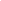 Каталоги
1. Пам’ятки історії та мистецтва Львівської області : каталог-довідник / [авт.-упоряд. М. Зобків та ін.]. – Львів : Новий час, 2003. – 160 с.
2. Університетська книга : осінь, 2003 : [каталог]. – [Суми : Університ. кн., 2003?]. – 11 с.Бібліографічні покажчики
1. Куц О. С. Бібліографічний покажчик та анотації кандидатських дисертацій, захищених у спеціалізованій вченій раді Львівського державного університету фізичної культури у 2006 / О. Куц, О. Вацеба. – Львів : Укр. технології, 2007. – 74 с.
2. Систематизований покажчик матеріалів з кримінального права, опублікованих у Віснику Конституційного Суду України за 1997–2005 роки / [уклад. Кирись Б. О., Потлань О. С.]. – Львів : Львів. держ. ун-т внутр. справ, 2006. – 11 с. – (Серія: Бібліографічні довідники ; вип. 2). 
Дисертації
1. Петров П. П. Активність молодих зірок сонячної маси : дис. … доктора фіз.-мат. наук : 01.03.02 / Петров Петро Петрович. – Київ, 2005. – 276 с.
2. Іванова К. Ю. Господарсько-правове регулювання договірних зобов’язань інноваційного характеру : дис. ... канд. юрид. наук : 12.00.04 / Іванова Ксенія Юріївна ; М-во освіти і науки, молоді та спорту України, Нац. ун-т “Юрид. акад. України ім. Ярослава Мудрого” ; наук. кер. Атаманова Ю. Є. – Харків, 2012. – 202 с.Автореферати дисертацій
1. Новосад І. Я. Технологічне забезпеченя виготовлення секцій робочих органів гнучких гвинтових конвеєрів : автореф. дис. на здобуття наук. ступеня канд. техн. наук : спец. 05.02.08 "Технологія машинобудування" / І. Я. Новосад. – Тернопіль, 2007. – 20, [1] с.
2. Нгуен Ші Данг. Моделювання і прогнозування макроекономічних показників в системі підтримки прийняття рішень управління державними фінансами : автореф. дис. на здобуття наук. ступеня канд. техн. наук : спец. 05.13.06 "Автоматиз. системи упр. та прогрес. інформ. технології" / Нгуен Ші Данг. – Київ, 2007. – 20 с. Авторські свідоцтва
А. с. 1007970 СССР, МКИ3 В 25 J15/00. Устройство для захвата неориентованніх деталей типа валов / В. С. Ваулин, В. Г. Кемайкин (СССР). – № 3360585/25-08.
Аналітичний опис Частина книги, періодичного, продовжуваного видання1. Козіна Ж. Л. Теоретичні основи і результати практичного застосування системного аналізу в наукових дослідженнях в області спортивних ігор / Ж. Л. Козіна // Теорія та методика фізичного виховання. – 2007. – № 6. – С. 15-18, 35-38.
2. Валькман Ю. Р. Моделирование НЕ-факторов – основа интеллектуализации компьютерных технологий / Ю. Р. Валькман, В. С. Быков, А. Ю. Рыхальский // Системні дослідження та інформаційні технології. – 2007. – № 1. – С. 39-61.
3. Ярошенко Т. О. Електронний журнал у дзеркалі публікацій у професійній пресі / Тетяна Ярошенко // Вісник Книжкової палати. – 2006. – № 5. – С. 29-32.
4.Регіональні особливості смертності населення України / Л. А. Чепелевська, Р. О. Моісеєнко, Г. І. Баторшина [та ін.] // Вісник соціальної гігієни та організації охорони здоров'я України. – 2007. – № 1. – С. 25–29.
5. Зеров М. Поетична діяльність Куліша // Українське письменство ХІХ ст. Від Куліша до Винниченка : (нариси з новітнього укр. письменства) : статті / Микола Зеров. – Дрогобич, 2007. – С. 245-291.
6. Третьяк В. В. Возможности использования баз знаний для проектирования технологии взрывной штамповки / В. В. Третьяк, С. А. Стадник, Н. В. Калайтан // Современное состояние использования импульсных источников энергии в промышленности : междунар. науч.-техн. конф, 3–5 окт. 2007 г. : тезисы докл. – Харьков, 2007. – С. 33.	Електронні ресурсиЛокальний доступ
1. Богомольний Б. Р. Медицина екстремальних ситуацій [Електронний ресурс] : навч. посіб. для студ. мед. вузів III–IV рівнів акредитації / Б. Р. Богомольний, В. В. Кононенко, П. М. Чуєв. – 80 Min / 700 MB. – Одеса, 2003. – (Бібліотека студента-медика) – 1 електрон. опт. диск (CD-ROM) ; 12 см. – Систем. вимоги: Pentium ; 32 Mb RAM ; Windows 95, 98, 2000, XP ; MS Word 97-2000. – Назва з контейнера.
2. Розподіл населення найбільш численних національностей за статтю та віком, шлюбним станом, мовними ознаками та рівнем освіти [Електронний ресурс] : за даними Всеукр. перепису населення 2001 р. / Держ. ком. статистики України ; ред. О. Г. Осауленко. – КИЇВ :CD-вид-во «Інфодиск», 2004. – 1 електрон. опт. диск (CD-ROM) : кольор. ; 12 см. – (Всеукр. перепис населення, 2001). – Систем. вимоги: Pentium-266 ; 32 Mb RAM ; CD-ROM Windows 98/2000/NT/XP. – Назва з титул. екрана.Аналітичний опис на складову частину електронного ресурсу
1. Нормативні акти України [Електронний ресурс] // Кадрове діловодство : довідник роботодавця / І. Б. Єрмаков. – 3-тє вид., доп. – Електрон. дані та прогр. – Київ : Бізнес Сисеми, 2005. – 1 електронний опт. диск (CD-ROM): кол. : 12 см. – Системні вимоги: Microsoft Windiws 95/98/2000/XP  ; 128 Mb RAM ;  SVGA (1024 ×768). – Назва з екрана. – Відом. про вид. з буклету.Віддалений доступБібліографічний опис ресурсу віддаленого доступу (Web-сайт)
1. Національна бібліотека України імені В. І. Вернадського [Електронний ресурс] : [Веб-сайт]. – Електронні дані. – Київ : НБУВ, 2013-2015. – Режим доступу: www.nbuv.gov.ua (дата звернення 30.03.2015) – Назва з екрана. Бібліографічний опис ресурсу віддаленого доступу (Бібліографічна база даних)
1. Електронний каталог Національної парламентської бібліотеки України [Електронний ресурс] : [політемат. база даних містить відом. про вітчизн. та зарубіж. кн., брош., що надходять у фонд НПБ України]. – Електронні дані (803 438 записів). – Київ : Нац. парлам. б-ка України, 2002-2015. – Режим доступу: catalogue.nplu.org (дата звернення 30.03.2015). – Назва з екрана. Бібліографічний опис ресурсу віддаленого доступу (Інтернет-портал)
1. Ukr.net [Електронний ресурс] : [Інтернет-портал]. – Електронні дані. – [Київ : Український Інтернет холдинг ТОВ "Укрнет", 1998-2015]. – Режим доступа: www.ukr.net (дата звернення 30.03.2015). – Назва з екрана. Аналітичний опис на складову частину електронного ресурсу – стаття з електронного журналу
1. Івахненков С. В. Особливості фінансового контролінгу в стратегічному управлінні страховою компанією [Електронний ресурс] / С. В. Івахненков // Ефективна економіка : електронне наукове фахове видання. – Електронні дані. – [Дніпропетровськ : Дніпропетров. держ. аграрний ун-т : ТОВ "ДКС Центр", 2012]. – № 7. – Режим доступу: www.economy.nayka.com.ua (дата звернення 13.06.2013 р.). – Назва з екрана.Аналітичний опис на складову частину електронного ресурсу – стаття з Web-сайту
1. Umland A. Nichtideologische Motivationen der "Swoboda"-Wähler : Hypothesen zum Elektorat der ukrainischen radikalen Nationalisten bei den Parlamentswahlen vom Oktober 2012 [Electronic resourse] / Andreas Umland // Ukraine-Analysen. – Electronic data. – [Bremen : Universität Bremen und der Deutschen Gesellschaft für Osteuropakunde, 2012]. – № 109. – P. 8-9. – Mode of access: World Wide Web: ukraine-nachrichten.de/nichtideologische-motivationen-swoboda-w%C3%A4hler_3682_meinungen-analysen (viewed on June 13, 2013). – Title from the screen. Бібліографічний опис документів здійснюється за :ДСТУ ГОСТ 7.1:2006 «Бібліографічний запис. Бібліографічний опис. Загальні вимоги та правила складання (ГОСТ 7.1-2003, IDT)» . - К. : Держстандарт України, 2007.Слова і словосполучення скорочуються відповідно до:Інформація та документація. Бібліографічний опис. Скорочення слів і словосполучень українською мовою. Загальні вимоги та правила : (ISO 4:1984, NEQ ; ISO 832:1994, NEQ). ДСТУ 3582:2013. – [Чин. від 2014-01-01]. – Київ : Мінекономрозвитку України, 2014. – 14 с. – (Національний стандарт України).ГОСТ 7.12.93» Библиографическая запись. Сокращения слов на русском языке. Общие требования и правила»Характеристика джерелаПриклад оформленняКниги:Один авторБичківський О. О. Міжнародне приватне право : конспект лекцій. Запоріжжя : ЗНУ, 2015. 82 с.Бондаренко В. Г. Немеркнуча слава новітніх запорожців: історія Українського Вільного козацтва на Запоріжжі (1917-1920 рр.). Запоріжжя, 2017. 113 с.Бондаренко В. Г. Український вільнокозацький рух в Україні та на еміграції (1919-1993 рр.) : монографія. Запоріжжя : ЗНУ, 2016. 600 с.Вагіна О. М. Політична етика : навч.-метод. посіб. Запоріжжя : ЗНУ, 2017. 102 с.Верлос Н. В. Конституційне право зарубіжних країн : курс лекцій. Запоріжжя : ЗНУ, 2017. 145 с.Горбунова А. В. Управління економічною захищеністю підприємства: теорія і методологія : монографія. Запоріжжя : ЗНУ, 2017. 240 с.Гурська Л. І. Релігієзнавство : навч. посіб. 2-ге вид., перероб. та доп. Київ : ЦУЛ, 2016. 172 с.Дробот О. В. Професійна свідомість керівника : навч. посіб. Київ : Талком, 2016. 340 с.Два авториАванесова Н. Е., Марченко О. В. Стратегічне управління підприємством та сучасним містом: теоретико-методичні засади : монографія. Харків : Щедра садиба плюс, 2015. 196 с.Батракова Т. І., Калюжна Ю. В. Банківські операції : навч. посіб. Запоріжжя : ЗНУ, 2017. 130 с.Білобровко Т. І., Кожуховська Л. П. Філософія науки й управління освітою : навч.-метод. посіб. Переяслав-Хмельницький, 2015. 166 с.Богма О. С., Кисильова І. Ю. Фінанси : конспект лекцій. Запоріжжя : ЗНУ, 2016. 102 с.Горошкова Л. А., Волков В. П. Виробничий менеджмент : навч. посіб. Запоріжжя : ЗНУ, 2016. 131 с.Гура О. І., Гура Т. Є. Психологія управління соціальною організацією : навч. посіб. 2-ге вид., доп. Херсон : ОЛДІ-ПЛЮС, 2015. 212 с.Три авториАніловська Г. Я., Марушко Н. С., Стоколоса Т. М. Інформаційні системи і технології у фінансах : навч. посіб. Львів : Магнолія 2006, 2015. 312 с.Городовенко В. В., Макаренков О. Л., Сантос М. М. О. Судові та правоохоронні органи України : навч. посіб. Запоріжжя : ЗНУ, 2016. 206 с.Кузнєцов М. А., Фоменко К. І., Кузнецов О. І. Психічні стани студентів у процесі навчально-пізнавальної діяльності : монографія. Харків : ХНПУ, 2015. 338 с.Якобчук В. П., Богоявленська Ю. В., Тищенко С. В. Історія економіки та економічної думки : навч. посіб. Київ : ЦУЛ, 2015. 476 с.Чотири ібільше авторівНауково-практичний коментар Кримінального кодексу України : станом на 10 жовт. 2016 р. / К. І. Бєліков та ін. ; за заг. ред. О. М. Литвинова. Київ : ЦУЛ, 2016. 528 с.Бікулов Д. Т, Чкан А. С., Олійник О. М., Маркова С. В. Менеджмент : навч. посіб. Запоріжжя : ЗНУ, 2017. 360 с.Операційне числення : навч. посіб. / С. М. Гребенюк та ін. Запоріжжя : ЗНУ, 2015. 88 с. Основи охорони праці : підручник / О. І. Запорожець та ін. 2-ге вид. Київ : ЦУЛ, 2016. 264 с.Клименко М. І., Панасенко Є. В., Стреляєв Ю. М., Ткаченко І. Г. Варіаційне числення та методи оптимізації : навч. посіб. Запоріжжя : ЗНУ, 2015. 84 с.Автор(и) таредактор(и)/упорядникиБерезенко В. В. PR як сфера наукового знання : монографія / за заг. наук. ред. В. М. Манакіна. Запоріжжя : ЗНУ, 2015. 362 с.Бутко М. П., Неживенко А. П., Пепа Т. В. Економічна психологія : навч. посіб. / за ред. М. П. Бутко. Київ : ЦУЛ, 2016. 232 с.Дахно І. І., Алієва-Барановська В.М. Право інтелектуальної власності : навч. посіб. / за ред. І. І. Дахна. Київ : ЦУЛ, 2015. 560 с.Без автора25 років економічному факультету: історія та сьогодення (1991-2016) : ювіл. вип. / під заг. ред. А. В. Череп. Запоріжжя : ЗНУ, 2016. 330 с.Криміналістика : конспект лекцій / за заг. ред. В. І. Галана ; уклад. Ж. В. Удовенко. Київ : ЦУЛ, 2016. 320 с.Миротворення в умовах гібридної війни в Україні : монографія / за ред. М. А. Лепського. Запоріжжя : КСК-Альянс, 2017. 172 с.Міжнародні економічні відносини : навч. посіб. / за ред.: С. О. Якубовського, Ю. О. Ніколаєва. Одеса : ОНУ, 2015. 306 с.Науково-практичний коментар Бюджетного кодексу України / за заг. ред. Т. А. Латковської. Київ : ЦУЛ, 2017. 176 с.Службове право: витоки, сучасність та перспективи розвитку / за ред.: Т. О. Коломоєць, В. К. Колпакова. Запоріжжя, 2017. 328 с.Сучасне суспільство: філософсько-правове дослідження актуальних проблем : монографія / за ред. О. Г. Данильяна. Харків : Право, 2016. 488 с.Адміністративно-правова освіта у персоналіях : довід. / за заг. ред.: Т. О. Коломоєць, В. К. Колпакова. Київ : Ін Юре, 2015. 352 с.Підготовка докторів філософії (PhD) в умовах реформування вищої освіти : матеріали Всеукр. наук.-практ. конф., м. Запоріжжя, 5-6 жовт. 2017 р. Запоріжжя : ЗНУ, 2017. 216 с.Країни пострадянського простору: виклики модернізації : зб. наук. пр. / редкол.: П. М. Рудяков (відп. ред.) та ін. Київ : Ін-т всесвітньої історії НАН України, 2016. 306 с.Антологія української літературно-критичної думки першої половини ХХ століття / упоряд. В. Агеєва. Київ : Смолоскип, 2016. 904 с.Багатотомні виданняЕнциклопедія Сучасної України / редкол.: І. М. Дзюба та ін. Київ : САМ, 2016. Т. 17. 712 с.Лодий П. Д.  Сочинения : в 2 т. / ред. изд.: Н. Г. Мозговая, А. Г. Волков ; авт. вступ. ст. А. В. Синицына. Киев ; Мелитополь : НПУ им. М. Драгоманова ; МГПУ им. Б. Хмельницкого, 2015. Т. 1. 306 с.Новицкий О. М.  Сочинения : в 4 т. / ред. изд.: Н. Г. Мозговая, А. Г. Волков ; авт. вступ. ст. Н. Г. Мозговая. Киев ; Мелитополь: НПУ им. М. Драгоманова ; МГПУ им. Б. Хмельницкого, 2017. Т. 1. 382 с.Правова система України: історія, стан та перспективи : у 5 т. / Акад. прав. наук України. Харків : Право, 2009. Т. 2 : Конституційні засади правової системи України і проблеми її вдосконалення / заг. ред. Ю. П. Битяк. 576 с.Кучерявенко Н. П.  Курс налогового права : в 6 т. Харьков : Право, 2007. Т. 4 : Особенная часть. Косвенные налоги. 536 с.Автореферати дисертаційБондар О. Г. Земля як об'єкт права власності за земельним законодавством України : автореф. дис. ... канд. юрид. наук : 12.00.06. Київ, 2005. 20 с.Гнатенко Н. Г. Групи інтересів у Верховній Раді України: сутність і роль у формуванні державної політики : автореф. дис. ... канд. політ. наук : 23.00.02. Київ, 2017. 20 с.Кулініч О. О. Право людини і громадянина на освіту в Україні та конституційно-правовий механізм його реалізації : автореф. дис. ... канд. юрид. наук : 12.00.02. Маріуполь, 2015. 20 с.ДисертаціїАвдєєва О. С. Міжконфесійні відносини у Північному Приазов'ї (кінець XVIII - початок XX ст.) : дис. ... канд. іст. наук : 07.00.01 / Запорізький національний університет. Запоріжжя, 2016. 301 с.Левчук С. А. Матриці Гріна рівнянь і систем еліптичного типу для дослідження статичного деформування складених тіл : дис. ... канд. фіз.-мат. наук : 01.02.04. Запоріжжя, 2002. 150 с.Вініченко О. М. Система динамічного контролю соціально-економічного розвитку промислового підприємства : дис. ... д-ра екон. наук : 08.00.04. Дніпро, 2017. 424 с.Законодавчі та нормативні документиКонституція України : офіц. текст. Київ : КМ, 2013. 96 с.Про освіту : Закон України від 05.09.2017 р. № 2145-VIII. Голос України. 2017. 27 верес. (№ 178-179). C. 10–22.Повітряний кодекс України : Закон України від 19.05.2011 р. № 3393-VI. Відомості Верховної Ради України. 2011. № 48-49. Ст. 536.Про вищу освіту : Закон України від 01.07.2014 р. № 1556-VII. Дата оновлення: 28.09.2017. URL: http://zakon2.rada.gov.ua/laws/show/1556-18 (дата звернення: 15.11.2017).Деякі питання стипендіального забезпечення : Постанова Кабінету Міністрів України від 28.12.2016 р. № 1050. Офіційний вісник України. 2017. № 4. С. 530–543.Про Концепцію вдосконалення інформування громадськості з питань євроатлантичної інтеграції України на 2017-2020 роки : Указ Президента України від 21.02.2017 р. № 43/2017. Урядовий кур'єр. 2017. 23 лют. (№ 35). С. 10.Про затвердження Вимог до оформлення дисертації : наказ Міністерства освіти і науки від 12.01.2017 р. № 40. Офіційний вісник України. 2017. № 20. С. 136–141.Інструкція щодо заповнення особової картки державного службовця : затв. наказом Нац. агентства України з питань Держ. служби від 05.08.2016 р. № 156. Баланс-бюджет. 2016. 19 верес. (№ 38). С. 15–16.Архівні документиЛист Голови Спілки «Чорнобиль» Г. Ф. Лєпіна на ім’я Голови Ради Міністрів УРСР В. А. Масола щодо реєстрації Статуту Спілки та сторінки Статуту. 14 грудня 1989 р. ЦДАГО України (Центр. держ. архів громад. об'єднань України). Ф. 1. Оп. 32. Спр. 2612. Арк. 63, 64 зв., 71.Матеріали Ради Народних комісарів Української Народної Республіки. ЦДАВО України (Центр. держ. архів вищ. органів влади та упр. України). Ф. 1061. Оп. 1. Спр. 8–12. Копія; Ф. 1063. Оп. 3. Спр. 1–3.Наукове товариство ім. Шевченка. Львів. наук. б-ка ім. В. Стефаника НАН України. Ф. 1. Оп. 1. Спр. 78. Арк. 1–7.СтандартиДСТУ 7152:2010. Видання. Оформлення публікацій у журналах і збірниках. [Чинний від 2010-02-18]. Вид. офіц. Київ, 2010. 16 с. (Інформація та документація).ДСТУ ISO 6107-1:2004. Якість води. Словник термінів. Частина 1 (ISO 6107-1:1996, IDТ). [Чинний від 2005-04-01]. Вид. офіц. Київ : Держспоживстандарт України, 2006. 181 с.ДСТУ 3582:2013. Бібліографічний опис. Скорочення слів і словосполучень українською мовою. Загальні вимоги та правила(ISO 4:1984, NEQ; ISO 832:1994, NEQ). [На заміну ДСТУ3582-97; чинний від 2013-08-22]. Вид. офіц. Київ : Мінекономрозвитку України, 2014. 15 с. (Інформація та документація).КаталогиГорницкая И. П. Каталог растений для работ по фитодизайну / Донец. ботан. сад НАН Украины. Донецк : Лебедь, 2005. 228 с.Історико-правова спадщина України : кат. вист. / Харків. держ. наук. б-ка ім. В. Г. Короленка; уклад.: Л. І. Романова, О. В. Земляніщина. Харків, 1996. 64 с.Пам’ятки історії та мистецтва Львівської області : кат.-довід. / авт.-упоряд.: М. Зобків та ін. ; Упр. культури Львів. облдержадмін., Львів. іст. музей. Львів : Новий час, 2003. 160 с.Бібліографічні покажчикиБоротьба з корупцією: нагальна проблема сучасності : бібліогр. покажч. Вип. 2 / уклад.: О. В. Левчук, відп. за вип. Н. М. Чала ; Запорізький національний університет. Запоріжжя : ЗНУ, 2017. 60 с.Микола Лукаш : біобібліогр. покажч. / уклад. В. Савчин. Львів : Вид. центр ЛНУ ім. І. Франка, 2003. 356 с. (Українська біобібліографія ; ч. 10).Чернівецький національний університет імені Юрія Федьковича в незалежній Україні : бібліогр. покажч. / уклад.: Н. М. Загородна та ін.; наук. ред. Т. В. Марусик; відп. за вип. М. Б. Зушман. Чернівці : Чернівецький національний університет, 2015. 512 с. (До 140-річчя від дня заснування).Лисодєд О. В. Бібліографічний довідник з кримінології (1992-2002) / ред. О. Г. Кальман. Харків : Одісей, 2003. 128 с.Яценко О. М., Любовець Н. І. Українські персональні бібліографічні покажчики (1856-2013). Київ : Національна бібліотека України ім. В. І. Вернадського, 2015. 472 с. (Джерела української біографістики ; вип. 3).ЧАСТИНА ВИДАННЯ: КНИГИБаймуратов М. А. Имплементация норм международного права и роль Конституционного Суда Украины в толковании международных договоров / М. А. Баймуратов. Михайло Баймуратов: право як буття вченого : зб. наук. пр. до 55-річчя проф. М. О. Баймуратова / упоряд. та відп. ред. Ю. О. Волошин. К., 2009. С. 477–493.Гетьман А. П. Екологічна політика держави: конституційно-правовий аспект. Тридцать лет с экологическим правом : избранные труды. Харьков, 2013. С. 205–212.Коломоєць Т. О. Адміністративна деліктологія та адміністративна деліктність. Адміністративне право України : підручник / за заг. ред. Т. О. Коломоєць. Київ, 2009. С. 195–197.Алексєєв В. М. Правовий статус людини та його реалізація у взаємовідносинах держави та суспільства в державному управлінні в Україні. Теоретичні засади взаємовідносин держави та суспільства в управлінні : монографія. Чернівці, 2012. С. 151–169.ЧАСТИНА ВИДАННЯ: МАТЕРІАЛІВ КОНФЕРЕНЦІЙ (ТЕЗИ, ДОПОВІДІ)Антонович М. Жертви геноцидів першої половини ХХ століття: порівняльно-правовий аналіз. Голодомор 1932-1933 років: втрати української нації : матеріали міжнар. наук.-практ. конф., м. Київ, 4 жовт. 2016 р. Київ, 2017. С. 133–136.Анциперова І. І. Історико-правовий аспект акту про бюджет. Дослідження проблем права в Україні очима молодих вчених : тези доп. всеукр. наук.-практ. конф. (м. Запоріжжя, 24 квіт. 2014 р.). Запоріжжя, 2014. С. 134–137.Кононенко Н. Методология толерантности в системе общественных отношений. Формирование толерантного сознания в обществе : материалы VII междунар. антитеррорист. форума (Братислава,18 нояб. 2010 г.). Киев, 2011. С. 145–150.Микитів Г. В., Кондратенко Ю. Позатекстові елементи як засіб формування медіакультури читачів науково-популярних журналів. Актуальні проблеми медіаосвіти в Україні та світі : зб. тез доп. міжнар. наук.-практ. конф., м. Запоріжжя, 3-4 берез. 2016 р. Запоріжжя, 2016. С. 50–53.Соколова Ю. Особливості впровадження проблемного навчання хімії в старшій профільній школі. Актуальні проблеми та перспективи розвитку медичних, фармацевтичних та природничих наук : матеріали III регіон. наук.-практ. конф., м. Запоріжжя, 29 листоп. 2014 р. Запоріжжя, 2014. С. 211–212.ЧАСТИНА ВИДАННЯ: ДОВІДКОВОГО ВИДАННЯКучеренко І. М. Право державної власності. Великий енциклопедичний юридичний словник / ред. Ю. С. Шемшученко. Київ, 2007. С. 673.Пирожкова Ю. В. Благодійна організація. Адміністративне право України : словник термінів / за ред.: Т. О. Коломоєць, В. К. Колпакова. Київ, 2014. С. 54–55.Сірий М. І. Судова влада. Юридична енциклопедія. Київ, 2003. Т. 5. С. 699.ЧАСТИНА ВИДАННЯ: ПРОДОВЖУВАНОГО ВИДАННЯКоломоєць Т. О. Оцінні поняття в адміністративному законодавстві України: реалії та перспективи формулювання їх застосування. Вісник Запорізького національного університету. Юридичні науки. Запоріжжя, 2017. № 1. С. 36–46.Левчук С. А., Хмельницький А. А. Дослідження статичного деформування складених циліндричних оболонок за допомогою матриць типу Гріна. Вісник Запорізького національного університету. Фізико-математичні науки. Запоріжжя, 2015. № 3. С. 153–159.Левчук С. А., Рак Л. О., Хмельницький А. А. Моделювання статичного деформування складеної конструкції з двох пластин за допомогою матриць типу Гріна. Проблеми обчислювальної механіки і міцності конструкцій. Дніпропетровськ, 2012. Вип. 19. С. 212–218.Тарасов О. В. Міжнародна правосуб'єктність людини в практиці Нюрнберзького трибуналу. Проблеми законності. Харків, 2011. Вип. 115. С. 200–206.ЧАСТИНА ВИДАННЯ: ПЕРІОДИЧНОГО ВИДАННЯ (ЖУРНАЛУ, ГАЗЕТИ)Кулініч О. О. Право на освіту в системі конституційних прав людини і громадянина та його гарантії. Часопис Київського університету права. 2007. № 4. С. 88–92.Коломоєць Т., Колпаков В. Сучасна парадигма адміністративного права: ґенеза і поняття. Право України. 2017. № 5. С. 71–79.Коваль Л. Плюси і мінуси дистанційної роботи. Урядовий кур'єр. 2017. 1 листоп. (№ 205). С. 5.Біленчук П., Обіход Т. Небезпеки ядерної злочинності: аналіз вітчизняного і міжнародного законодавства. Юридичний вісник України. 2017. 20-26 жовт. (№ 42). С. 14–15.Bletskan D. I., Glukhov K. E., Frolova V. V. Electronic structure of 2H-SnSe2: ab initio modeling and comparison with experiment. Semiconductor Physics Quantum Electronics & Optoelectronics. 2016. Vol. 19, No 1. P. 98–108.Електронні ресурсиВлада очима історії : фотовиставка. URL: http://www.kmu.gov.ua/control/uk/photogallery/gallery?galleryId=15725757& (дата звернення: 15.11.2017).Шарая А. А. Принципи державної служби за законодавством України. Юридичний науковий електронний журнал. 2017. № 5. С. 115–118. URL: http://lsej.org.ua/5_2017/32.pdf.Ганзенко О. О. Основні напрями подолання правового нігілізму в Україні. Вісник Запорізького національного університету. Юридичні науки. Запоріжжя, 2015. № 3. – С. 20–27. – URL: http://ebooks.znu.edu.ua/files/Fakhovivydannya/vznu/juridichni/ VestUr2015v3/5.pdf. (дата звернення: 15.11.2017).Яцків Я. С., Маліцький Б. А., Бублик С. Г. Трансформація наукової системи України протягом 90-х років ХХ століття: період переходу до ринку. Наука та інновації. 2016. Т. 12, № 6. С. 6–14. DOI: https://doi.org/10.15407/scin12.06.006.